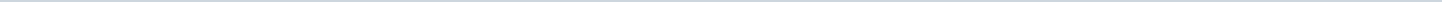 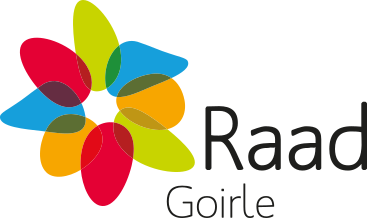 Gemeente GoirleAangemaakt op:Gemeente Goirle29-03-2024 11:43Schriftelijke vragen4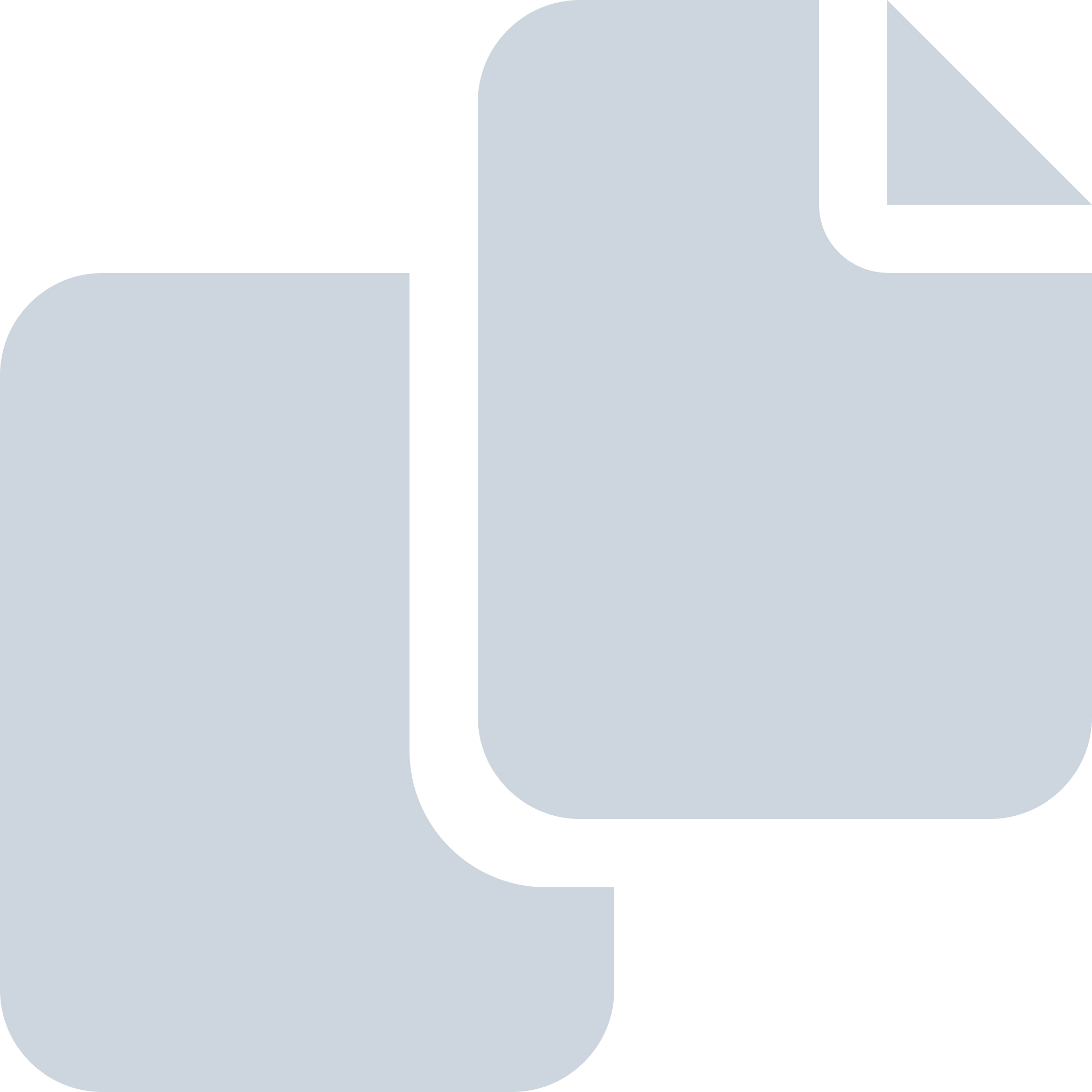 Periode: november 2014#Naam van documentPub. datumInfo1.Antwoord op vragen SP over tarieven hulp bij het huishouden11-11-2014PDF,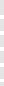 130,64 KB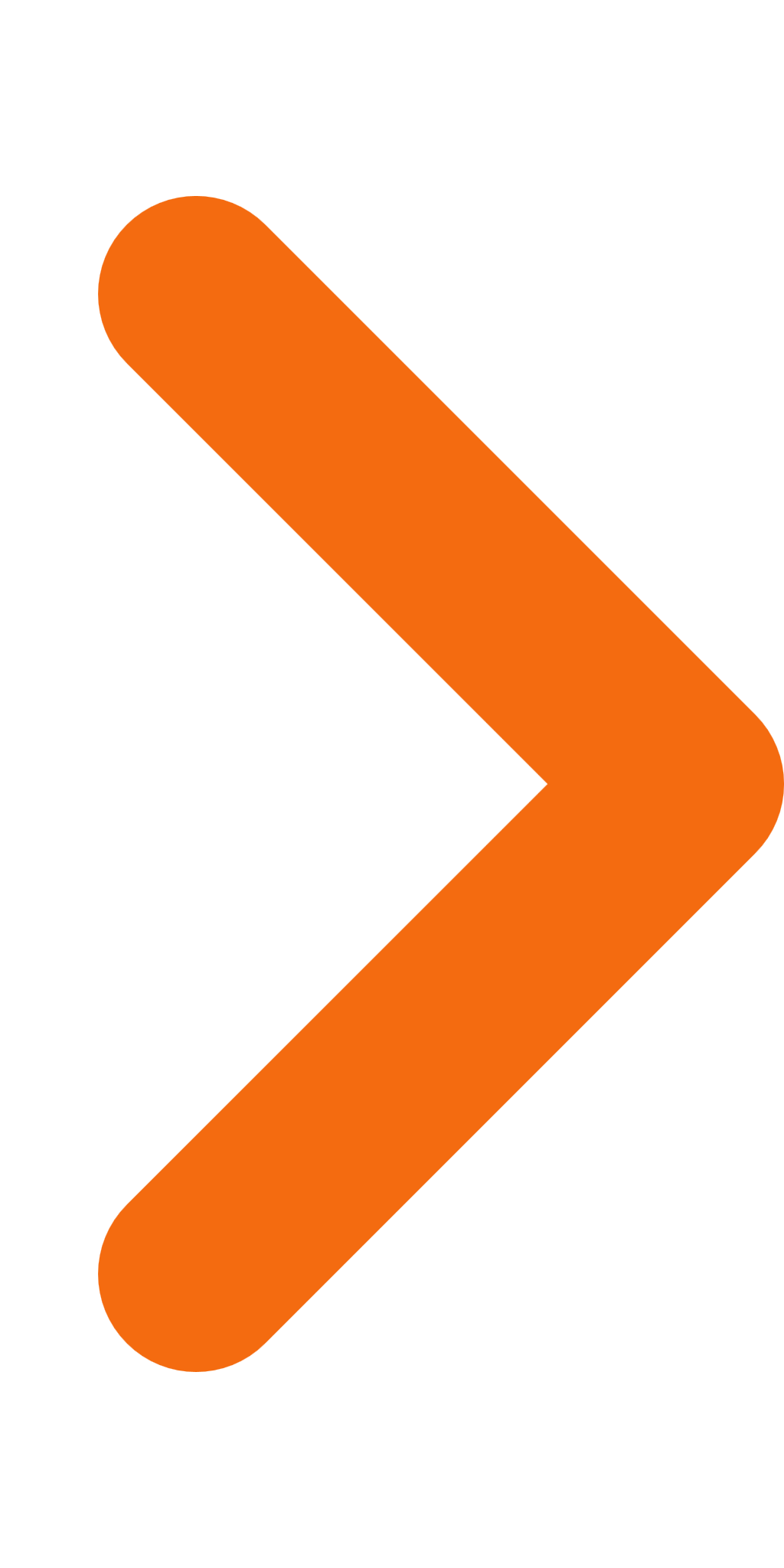 2.Schriftelijke vragen verlenging contracten thuiszorg Tilburg SP11-11-2014PDF,93,84 KB3.Schriftelijke vragen artikel 40 SP - bouwhal11-11-2014PDF,44,21 KB4.Schriftelijke vragen artikel 40 CDA - bouwhal11-11-2014PDF,94,69 KB